Anfrage über die Nutzungder Veranstaltungshalle Mooskirchen fürSPORTLICHE ZWECKEAn dieMarktgemeinde MooskirchenMarktplatz 4, 8562 MooskirchenBitte um elektronische Übermittlung an: gde@mooskirchen.gv.atOffizielle Benennung Veranstaltungsort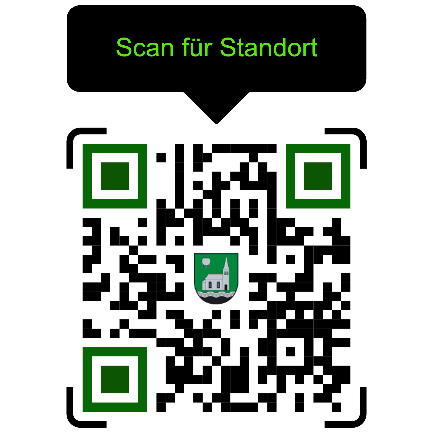 Diese Bezeichnung ist ausnahmslos in allen Aussendungen, Plakaten, etc., zu verwenden:Veranstaltungshalle Mooskirchen
(Hauptstraße 8, 8562 Mooskirchen)Allgemeine Angaben zur geplanten Veranstaltung/Nutzung__________, am ______________   Unterschrift Antragsteller/in:___________________________________Die Höhe der Benützungsgebühren wird im Antwortschreiben oder auf telefonische Anfrage mitgeteilt.Veranstalter - Name/Verein:Kontaktperson:Telefonnummer:E-Mail-Adresse:Veranstaltungstitel:Veranstaltungsart:□ Regelmäßig wiederkehrende sportliche Nutzung□ Einmalige Sportveranstaltung / TurnierVeranstaltungsterminVeranstaltungsterminVeranstaltungsterminVeranstaltungsterminVeranstaltungsterminTag/e bzw. Zeitraum:Benützungszeit:Uhrzeit von: Uhrzeit bis: Platzbedarf / Räume:□ Turnhalle□ Umkleideräume